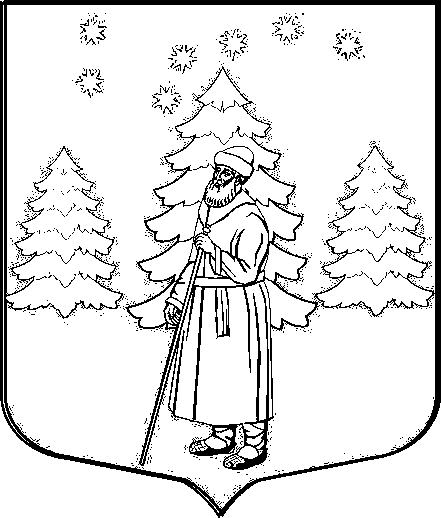 СОВЕТ   ДЕПУТАТОВ МУНИЦИПАЛЬНОГО   ОБРАЗОВАНИЯ  «СУСАНИНСКОЕ   СЕЛЬСКОЕ   ПОСЕЛЕНИЕ» ГАТЧИНСКОГО   МУНИЦИПАЛЬНОГО   РАЙОНА  ЛЕНИНГРАДСКОЙ   ОБЛАСТИР Е Ш Е Н И Еот 18 февраля 2016г.                                                                                        проектНа основании Протеста Гатчинской городской прокуратуры Ленинградской области от 27.11.2015г. № 7-82/2015, руководствуясь Федеральным законом от 06.10.2003 № 131-ФЗ «Об общих принципах организации местного самоуправления в Российской Федерации», в соответствии с Уставом МО «Сусанинское сельское поселение»,Совет депутатов МО «Сусанинское сельское поселение»Р Е Ш И Л:1. Внести в Правила внешнего благоустройства Сусанинского сельского поселения Гатчинского муниципального района Ленинградской области, утвержденные Решением Совета депутатов Сусанинского сельского поселения от 23.05.2012 года № 197 (в редакции от 22.08.2012 № 211, от 18.02.2015 № 44) следующие изменения:1.1. в разделе 8 часть 8.4.1.1 изложить в новой редакции:«8.4.1.1.Содержание элементов благоустройства, включая работы по восстановлению и ремонту памятников, мемориалов, организует местная администрация по соглашениям со специализированными организациями в пределах средств, предусмотренных на эти цели в бюджете поселения». 1.2. часть 8.5.2. исключить.1.3. часть 8.5.4. п. 1 изложить в новой редакции:«Лицам, указанным в пунктах 8.5.1 настоящих Правил необходимо:- обеспечить своевременное проведение всех необходимых агротехнических мероприятий (полив, рыхление, обрезка, сушка, борьба с вредителями и болезнями растений, скашивание травы);- осуществлять обрезку и вырубку сухостоя и аварийных деревьев, вырезку сухих и поломанных сучьев и вырезку веток, ограничивающих видимость технических средств регулирования дорожного движения;- доводить до сведения администрации поселения обо всех случаях массового появления вредителей и болезней и принимать меры борьбы с ними, производить замазку ран и дупел на деревьях;- проводить своевременный ремонт ограждений зеленых насаждений.»2. Решение вступает в силу со дня принятия и подлежит официальному опубликованию в  газете «Гатчинская  правда».Глава МО «Сусанинское сельское поселение»			                 Е.Ю. ВахринаО внесении изменений в Правила внешнего благоустройства Сусанинского сельского поселения Гатчинского муниципального района Ленинградской области, утвержденные решением Совета депутатов МО «Сусанинское сельское поселение» №197 от 23.05.2012г. (с изменениями и дополнениями внесенными от 22.08.2012 № 211, от 18.02.2015 № 44)